.Départ: 16 temps de pré-intro suivi de 16 temps d’intro avant de débuter la danse sur les paroles.Description des pas fournie par Ateliers MG Dance[1-8]	ROCK STEP, BALL STEPS WITH ARM SWING, KICKS FORWARD, SAILOR STEPNote:	(Sur les ‘’Ball Steps’’ donner un coup de poing G devant en extension	et tournoyer un lasso au-dessus de votre tête avec la main D dans les airs)[9-16]	2X TRIPLE STEP in 1/2 TURN L, 3X WALKS FORWARD, TOUCH with CLAPS	Vous effectuez un cercle complet sur place avec les ‘’Triple steps’’.[17-24]	KICK, BEHIND, KICK, BEHIND, OUT-OUT, IN-IN, CROSS, UNWIND 1/2 TURN L[25-32]	    STEP, HITCH, BACK, TOGETHER, STEP, SYNCOPATED JAZZ BOXTAG:	Une fois seulement la 6e fois que vous revenez sur le mur de départ.	Faites les 22 premiers comptes et recommencez la danse du début.RECOMMENCER…Contacts: guydube@cowboys-quebec.com - richardboutet@hotmail.comDevil In Georgia (fr)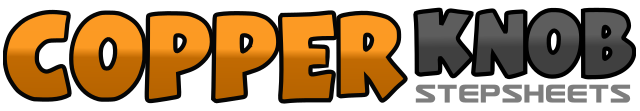 .......Count:32Wall:4Level:Intermédiaire.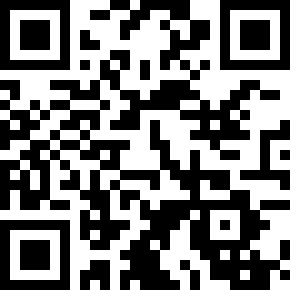 Choreographer:Guy Dubé (CAN) & Richard Boutet (CAN) - Juillet 2014Guy Dubé (CAN) & Richard Boutet (CAN) - Juillet 2014Guy Dubé (CAN) & Richard Boutet (CAN) - Juillet 2014Guy Dubé (CAN) & Richard Boutet (CAN) - Juillet 2014Guy Dubé (CAN) & Richard Boutet (CAN) - Juillet 2014.Music:The Devil Went Down To Georgia (Rednex)The Devil Went Down To Georgia (Rednex)The Devil Went Down To Georgia (Rednex)The Devil Went Down To Georgia (Rednex)The Devil Went Down To Georgia (Rednex)........1-2Pied D devant avec le poids, retour du poids sur le pied G derrière&3Pied D rapidement derrière avec le poids, retour du poids sur le pied G devant&4Pied D derrière avec le poids, retour du poids sur le pied G devant5-6Coup de pied D devant, coup de pied D en diagonale à D7&8Pied D croisé derrière le pied G, pied G à G, pied D sur place1&2Triple step G,D,G en 1/2 tour à G (6:00)3&4Triple step D,G,D en 1/2 tour à G (12:00)5-7Marcher G,D,G devant8Toucher la pointe D derrière le talon G1-2Coup de pied D devant en diagonale à D, pied D croisé derrière le pied G3-4Coup de pied G devant en diagonale à G, pied G croisé derrière le pied D&5Pied D à l’extérieur à D, pied G à l’extérieur à G&6Retour du pied D au centre, retour du pied G au centre7-8Pied D croisé devant le pied G, dérouler 1/2 tour à G1-2Pied D devant, lever le genou G3-4Pied G derrière, pied D à côté du pied G5-6Pied G devant, pied D croisé devant le pied G7&8Pied G derrière, pied D à D, pied G devant